	บันทึกข้อความ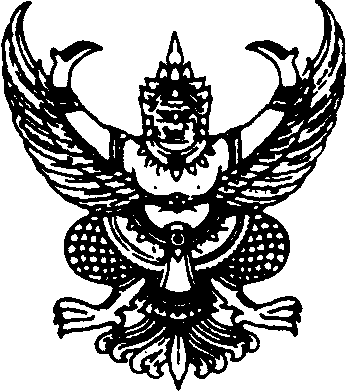 ส่วนราชการ  มหาวิทยาลัยการกีฬาแห่งชาติ  วิทยาเขตสุพรรณบุรี คณะ/กลุ่ม/สำนักงาน	โทร.ที่  	วันที่     เรื่อง   ขออนุมัติเบิกเงินปฏิบัติราชการนอกเวลาราชการเรียน	รองอธิการบดีมหาวิทยาลัยการกีฬาแห่งชาติประจำวิทยาเขตสุพรรณบุรี 			ตามที่วิทยาเขตได้อนุมัติให้......................................................................................................ปฏิบัติงานนอกเวลาราชการ ตามโครงการ........................................................................................ระหว่างวันที่.................เดือน......................พ.ศ. ............ถึงวันที่............เดือน.................พ.ศ. ..........รวม...........วัน  โดยใช้เงินค่าใช้จากแผนงาน................บริหารการศึกษาระดับอุดมศึกษา.................หน้าที่............รายการที่......................งาน....................................................................คณะ/กลุ่ม/สำนักงาน.......................................................................เป็นเงิน...............................บาท (........................................................................................................)  			บัดนี้ได้ปฏิบัติงานนอกเวลาราชการครบถ้วนตามระยะเวลาดังกล่าวเรียบร้อยแล้ว จึงใครขออนุมัติเบิกเงินตอบแทน    การปฏิบัติงานนอกเวลาราชการ จำนวน..................บาท (........................................................) ตามหลักฐานที่แนบมาพร้อมนี้ จำนวน......ชุดจึงเรียนมาเพื่อโปรดพิจารณาอนุมัติ					..............................................ผู้ขอเบิก					(..........................................)					..............................................รองคณบดี/ผู้ช่วยอธิการบดี/หัวหน้าสำนักงาน…………......(............................................)_________________________________________________________________________________________________________________________________________________________________________________________________________________________________________________________________________________ได้ตรวจสอบโครงการ / กิจกรรมดังกล่าวข้างต้นแล้ว(   )  อยู่ในแผนปฏิบัติการประจำปีของวิทยาเขตได้รับอนุมัติให้ดำเนินการแล้วเห็นควรอนุมัติให้เบิกเงินค่าใช้จ่ายดังกล่าวจากเงิน       (   )  งบประมาณ	(   )  รายได้   (    )..................................................................................................................................            (   )  ไม่อยู่ในแผนปฏิบัติการประจำปีของวิทยาเขตแต่ได้รับอนุมัติให้ดำเนินการแล้วเห็นควรอนุมัติให้เบิกเงินค่าใช้จ่ายดังกล่าวจากเงิน       (   )  งบประมาณ	(   )  รายได้   (    ) ................................................................................................................................. 					.....................................หัวหน้างานแผนฯคณะ/เลขานุการกลุ่ม/สนง.......................					.....................................หัวหน้างานแผนและงบประมาณวิทยาเขต......./......../........					....................................ผู้ช่วยอธิการบดีกลุ่มนโยบายและแผน......../........../..........._________________________________________________________________________________________________________________________________________________________________________________________________________________________________________________________________________________เห็นสมควรอนุมัติเบิกค่าใช้จ่ายข้างต้นจากเงิน (   )  งบประมาณ   (   )   รายได้   (   )...........................................................................หมวดรายจ่าย........................................................ซึ่งมีเงินคงเหลือ....................................บาท  จ่ายครั้งนี้.......................................บาทคงเหลือทั้งสิ้น........................................................บาท					.........................................................เจ้าหน้าที่การเงิน........./........./........					.........................................................หัวหน้างานการเงินและบัญชี....../....../.....					.........................................................ผู้ช่วยอธิการบดีกลุ่มบริหาร....../....../........_________________________________________________________________________________________________________________________________________________________________________________________________________________________________________________________________________________คำสั่ง    (   )  อนุมัติ       (   )  ไม่อนุมัติ  เพราะ................................................................................................................................					................................................................รองอธิการบดี / ผู้รับมอบอำนาจ................./.........................../.......ลงเวลาปฏิบัติงานนอกเวลาราชการ  (   )  ล่วงเวลาราชการ  (   )  ในวันหยุดราชการโครงการ / กิจกรรม..............................................................................................................................วันที่...........เดือน.........................พ.ศ. ................มหาวิทยาลัยการกีฬาแห่งชาติ   วิทยาเขตสุพรรณบุรีมาปฏิบัติงาน  รวม...................................คน   (ลงชื่อ)...................................................... ผู้ควบคุมการปฏิบัติงาน   		   (.......................................................)    		   ตำแหน่ง.........................................................ลำดับที่ชื่อ - นามสกุลลายมือชื่อเวลามาลายมือชื่อเวลากลับหมายเหตุ